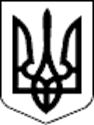 КАБІНЕТ МІНІСТРІВ УКРАЇНИ 
П О С Т А Н О В А  від 28 грудня 2011 р. Київ          Деякі питання надання послуг Державною службою 
            з питань безпечності харчових продуктів та 
           захисту споживачів, органами та установами, 
                що належать до сфери її управління 
  { Назва Постанови із змінами, внесеними згідно з Постановою КМ 
    N 694 ( 694-2016-п ) від 05.10.2016 } 
 
          { Із змінами, внесеними згідно з Постановою КМ 
            N 694 ( 694-2016-п ) від 05.10.2016 } 
 
     Кабінет Міністрів України  п о с т а н о в л я є: 
     1. Затвердити: 
     перелік  платних послуг, які надаються головними управліннями 
Держпродспоживслужби   в   областях   та  м.  Києві  і  бюджетними 
установами,  що  належать  до  сфери управління Державної служби з 
питань  безпечності  харчових  продуктів  та захисту споживачів, з 
питань  карантину  рослин  та  розмір плати за їх надання згідно з 
додатком 1; { Абзац другий пункту 1 із змінами, внесеними згідно з 
Постановою КМ N 694 ( 694-2016-п ) від 05.10.2016 } 
     перелік  платних послуг, які надаються головними управліннями 
Держпродспоживслужби   в   областях   та  м.  Києві  і  бюджетними 
установами,  що  належать  до  сфери управління Державної служби з 
питань  безпечності  харчових  продуктів  та захисту споживачів, з 
питань захисту рослин згідно з додатком 2; { Абзац третій пункту 1 
із  змінами, внесеними згідно з Постановою КМ N 694 ( 694-2016-п ) 
від 05.10.2016 } 
     перелік платних послуг,  які надаються регіональними службами 
державного  ветеринарно-санітарного   контролю   та   нагляду   на 
державному  кордоні  та транспорті,  і установами,  що належать до 
сфери  управління  Державної  служби з питань безпечності харчових 
продуктів  та  захисту  споживачів, з питань ветеринарної медицини 
згідно з додатком 3; 
     перелік платних послуг,  які надаються бюджетними установами, 
що   належать  до  сфери  управління  Державної  служби  з  питань 
безпечності  харчових  продуктів  та  захисту споживачів, з питань 
охорони прав на сорти рослин згідно з додатком 4.{  Пункт  1  із  змінами,  внесеними  згідно з Постановою КМ N 694 
( 694-2016-п ) від 05.10.2016 } 
     2. Внести  до  постанов  Кабінету   Міністрів   України   від 
15 серпня   1992   р.   N   478   (   478-92-п   )   "Про  перелік 
протиепізоотичних,     лікувальних,     лабораторно-діагностичних, 
радіологічних   та   інших   ветеринарно-санітарних   заходів,  що 
проводяться органами державної ветеринарної  медицини  за  рахунок 
відповідних бюджетних та інших коштів" (ЗП України, 1992 р., N 10, 
ст. 241) і від 9  червня  2011  р.  N  641  (  641-2011-п  )  "Про 
затвердження   переліку   платних   адміністративних  послуг,  які 
надаються  Державною  ветеринарною  та   фітосанітарною   службою, 
органами  та  установами,  що  входять  до сфери її управління,  і 
розміру плати за їх надання" (Офіційний вісник України,  2011  р., 
N 45, ст. 1857) зміни, що додаються. 
     3. Міністерству аграрної політики та продовольства затвердити 
за погодженням з Міністерством економічного розвитку і торгівлі та 
Міністерством фінансів розміри плати за надання послуг ( z0380-13, 
z0381-13,  z0382-13  ),  зазначених  в  абзацах третьому - п'ятому 
пункту 1 цієї постанови. 
     4. Визнати такими,  що втратили чинність,  постанови Кабінету 
Міністрів України згідно з переліком, що додається. 
 
     Прем'єр-міністр України                              М.АЗАРОВ 
     Інд. 70 
 
                                          Додаток 1 
                           до постанови Кабінету Міністрів України 
                                 від 28 грудня 2011 р. N 1348 
                             ПЕРЕЛІК 
                  платних послуг, які надаються 
          головними управліннями Держпродспоживслужби в 
          областях та м. Києві і бюджетними установами, 
        що належать до сфери управління Державної служби з 
   питань безпечності харчових продуктів та захисту споживачів, 
     з питань карантину рослин та розмір плати за їх надання 
 
------------------------------------------------------------------|     Найменування послуги    |Одиниця виміру|    Розмір плати   ||                             |              |за надання послуги,||                             |              |      гривень      ||-----------------------------+--------------+-------------------||1. Обстеження посівів        |   гектарів   |        26,79      ||сільськогосподарських        |              |                   ||культур, плодових культур,   |              |                   ||розсадників, промислових     |              |                   ||садів, присадибних ділянок та|              |                   ||лісосмуг щодо виявлення      |              |                   ||карантинних організмів для   |              |                   ||надання та/або підтвердження |              |                   ||статусу місця виробництва або|              |                   ||виробничої ділянки на вимогу |              |                   ||особи, що здійснює           |              |                   ||виробництво об'єктів         |              |                   ||регулювання, передбачених    |              |                   ||Законом України "Про карантин|              |                   ||рослин" ( 3348-12 ) (далі -  |              |                   ||об'єкт регулювання)          |              |                   ||-----------------------------+--------------+-------------------||2. Обстеження складів та     |  кв. метрів  |        0,8        ||інших місць зберігання       |              |                   ||об'єктів регулювання         |              |                   ||(зокрема, силосних споруд,   |              |                   ||елеваторів) щодо виявлення   |              |                   ||карантинних організмів для   |              |                   ||надання та/або підтвердження |              |                   ||статусу місця виробництва або|              |                   ||виробничої ділянки на вимогу |              |                   ||особи, що здійснює їх        |              |                   ||виробництво                  |              |                   ||-----------------------------+--------------+-------------------||3. Організація та контроль за|              |                   ||проведенням обробки та       |              |                   ||фумігації (знезараження)     |              |                   ||об'єктів регулювання:        |              |                   ||-----------------------------+--------------+-------------------||у трюмах суден               |     тонн     |        0,15       ||-----------------------------+--------------+-------------------||у закритих приміщеннях       |  куб. метрів |        0,15       ||-----------------------------+--------------+-------------------||що належать до однієї партії |    партій    |        103        ||вантажу (вагон, контейнер,   |              |                   ||авторефрижератор, штабель    |              |                   ||тощо)                        |              |                   ||-----------------------------+--------------+-------------------||у відкритому ґрунті:         |      -"-     |                   ||-----------------------------+--------------+-------------------||- площею до 1 гектара        |              |        120,2      ||-----------------------------+--------------+-------------------||- за кожний наступний гектар |              |        82,5       ||-----------------------------+--------------+-------------------||4. Проведення огляду:        |              |                   ||-----------------------------+--------------+-------------------||садивного матеріалу кількістю|    партій    |        11,5       ||до 1000 одиниць та за кожну  |              |                   ||наступну тисячу одиниць      |              |                   ||-----------------------------+--------------+-------------------||насіння овочевих і квіткових |      -"-     |                   ||культур, лікарських та       |              |                   ||газонних трав вагою:         |              |                   ||-----------------------------+--------------+-------------------||- до 100 кілограмів          |              |        9,2        ||-----------------------------+--------------+-------------------||- від 100 до 1000 кілограмів |              |        27,68      ||-----------------------------+--------------+-------------------||- понад 1000 кілограмів та за|              |        25,59      ||кожну наступну тисячу        |              |                   ||кілограмів                   |              |                   ||-----------------------------+--------------+-------------------||насіння зернових, бобових,   |      -"-     |        4,25       ||технічних та олійних культур |              |                   ||вагою до 1000 кілограмів та  |              |                   ||за кожну наступну тисячу     |              |                   ||кілограмів                   |              |                   ||-----------------------------+--------------+-------------------||насіннєвої та товарної       |      -"-     |        4,26       ||картоплі вагою до            |              |                   ||1000 кілограмів та за кожну  |              |                   ||наступну тисячу кілограмів   |              |                   ||-----------------------------+--------------+-------------------||іншого насіння вагою до      |      -"-     |        18,02      ||1000 кілограмів та за кожну  |              |                   ||наступну тисячу кілограмів   |              |                   ||-----------------------------+--------------+-------------------||лісоматеріалів:              |  куб. метрів |                   ||-----------------------------+--------------+-------------------||- на ділянці, складі,        |              |        0,9        ||майданчику                   |              |                   ||-----------------------------+--------------+-------------------||- в автотранспортному засобі,|              |        1,05       ||вагоні, контейнері           |              |                   ||-----------------------------+--------------+-------------------||- на суднах                  |              |        1,3        ||-----------------------------+--------------+-------------------||пиломатеріалів:              |      -"-     |                   ||-----------------------------+--------------+-------------------||- на ділянці, складі,        |              |        0,75       ||майданчику                   |              |                   ||-----------------------------+--------------+-------------------||- в автотранспортному засобі,|              |        0,9        ||вагоні, контейнері           |              |                   ||-----------------------------+--------------+-------------------||- на суднах                  |              |        1,12       ||-----------------------------+--------------+-------------------||виробів з деревини           |     тонн     |        2,1        ||-----------------------------+--------------+-------------------||пакувальної тари з деревини  |    одиниць   |        0,3        ||-----------------------------+--------------+-------------------||зрізів квітів кількістю до   |    партій    |        1,98       ||1000 одиниць та за кожну     |              |                   ||наступну тисячу одиниць      |              |                   ||-----------------------------+--------------+-------------------||свіжих овочів, фруктів вагою |      -"-     |        2,3        ||до 1000 кілограмів та за     |              |                   ||кожну наступну тисячу        |              |                   ||кілограмів                   |              |                   ||-----------------------------+--------------+-------------------||зерна, зернопродуктів вагою  |      -"-     |        0,85       ||до 1000 кілограмів та за     |              |                   ||кожну наступну тисячу        |              |                   ||кілограмів                   |              |                   ||-----------------------------+--------------+-------------------||технічних, олійних та інших  |    партій    |        0,87       ||матеріалів загальною вагою до|              |                   ||1000 кілограмів та за кожну  |              |                   ||наступну тисячу кілограмів   |              |                   ||-----------------------------+--------------+-------------------||продуктів харчування вагою до|      -"-     |        1,17       ||1000 кілограмів та за кожну  |              |                   ||наступну тисячу кілограмів   |              |                   ||-----------------------------+--------------+-------------------||інших об'єктів регулювання   |      -"-     |        0,95       ||вагою до 1000 кілограмів та  |              |                   ||за кожну наступну тисячу     |              |                   ||кілограмів                   |              |                   ||-----------------------------+--------------+-------------------||5. Інспектування:            |              |                   ||-----------------------------+--------------+-------------------||вагонів                      |    одиниць   |        20,93      ||-----------------------------+--------------+-------------------||контейнерів                  |      -"-     |        10,7       ||-----------------------------+--------------+-------------------||автотранспортних засобів     |      -"-     |        20,9       ||-----------------------------+--------------+-------------------||літаків                      |      -"-     |        51,22      ||-----------------------------+--------------+-------------------||суден                        |      -"-     |        51,5       ||-----------------------------+--------------+-------------------||інших об'єктів               |  куб. метрів |        0,8        ||-----------------------------+--------------+-------------------||6. Проведення аналізу:       |              |                   ||-----------------------------+--------------+-------------------||насіннєвого матеріалу та     |    одиниць   |                   ||продукції запасу з метою     |              |                   ||виявлення:                   |              |                   ||-----------------------------+--------------+-------------------||- шкідників                  |              |        30,93      ||-----------------------------+--------------+-------------------||- бур'янів                   |              |        27,27      ||-----------------------------+--------------+-------------------||- нематод                    |              |        32,58      ||-----------------------------+--------------+-------------------||хвороб рослин:               |              |                   ||-----------------------------+--------------+-------------------||- мікологічних               |              |        31,88      ||-----------------------------+--------------+-------------------||- бактеріологічних           |              |        38,25      ||-----------------------------+--------------+-------------------||- вірусологічних             |              |        44,63      ||-----------------------------+--------------+-------------------||садивного та іншого          |      -"-     |                   ||рослинного матеріалу і ґрунту|              |                   ||з метою виявлення:           |              |                   ||-----------------------------+--------------+-------------------||- шкідників                  |              |        29,55      ||-----------------------------+--------------+-------------------||- бур'янів                   |              |        26,79      ||-----------------------------+--------------+-------------------||- нематод                    |              |        35,19      ||-----------------------------+--------------+-------------------||хвороб рослин:               |              |                   ||-----------------------------+--------------+-------------------||- мікологічних               |              |        32,98      ||-----------------------------+--------------+-------------------||- бактеріологічних           |              |        39,57      ||-----------------------------+--------------+-------------------||- вірусологічних             |              |        46,17      ||-----------------------------+--------------+-------------------||вибірок з феромонних пасток  |    пасток    |        32,43      ||на виявлення шкідників рослин|              |                   ||-----------------------------+--------------+-------------------||об'єктів регулювання із      |    одиниць   |       118,64      ||застосуванням                |              |                   ||імуноферментного методу      |              |                   ||-----------------------------+--------------+-------------------||об'єктів регулювання із      |      -"-     |       248,55      ||застосуванням методу         |              |                   ||полімеразно-ланцюгової       |              |                   ||реакції                      |              |                   |------------------------------------------------------------------ 
{  Додаток  1  із  змінами, внесеними згідно з Постановою КМ N 694 
( 694-2016-п ) від 05.10.2016 } 
 
                                          Додаток 2 
                           до постанови Кабінету Міністрів України 
                                 від 28 грудня 2011 р. N 1348 
                             ПЕРЕЛІК 
                  платних послуг, які надаються 
          головними управліннями Держпродспоживслужби в 
          областях та м. Києві і бюджетними установами, 
         що належать до сфери управління Державної служби 
            з питань безпечності харчових продуктів та 
           захисту споживачів, з питань захисту рослин 
 
     1. Проведення        огляду,        обстеження        посівів 
сільськогосподарських культур і багаторічних насаджень. 
     2. Проведення  аналітичних  досліджень засобів захисту рослин 
щодо відповідності сертифікатам якості. 
     3. Організація  навчання   працівників,   які   безпосередньо 
виконують роботи із захисту рослин. 
     4. Реалізація  виготовлених лабораторіями біологічного методу 
захисту рослин біологічних засобів захисту рослин від шкідників та 
хвороб. 
{  Додаток  2  із  змінами, внесеними згідно з Постановою КМ N 694 
( 694-2016-п ) від 05.10.2016 } 
 
                                          Додаток 3 
                           до постанови Кабінету Міністрів України 
                                 від 28 грудня 2011 р. N 1348 
                             ПЕРЕЛІК 
       платних послуг, які надаються регіональними службами 
           державного ветеринарно-санітарного контролю 
          та нагляду на державному кордоні та транспорті 
          і установами, що належать до сфери управління 
          Державної служби з питань безпечності харчових 
                 продуктів та захисту споживачів, 
                  з питань ветеринарної медицини 
 
     1. Проведення  лабораторних  досліджень  хвороб  тварин*   та 
оцінки    ветеринарно-санітарного   стану   продуктів   тваринного 
походження,  зокрема  неїстівних,  кормових  добавок,   преміксів, 
кормів,  ґрунту,  води для тварин, а також здійснення періодичного 
контролю за показниками якості та безпечності. 
     2. Проведення  державної  ветеринарно-санітарної   експертизи 
рослинних    продуктів,    сільськогосподарської    продукції   та 
необроблених   харчових   продуктів   тваринного   походження   на 
агропродовольчих ринках. 
     3. Здійснення   протиепізоотичних   заходів,   у  тому  числі 
профілактичних,  діагностичних,  з ліквідації хвороб тварин та  їх 
лікування*. 
     4. Послуги,   пов'язані   з  проведенням  експортно-імпортних 
операцій   та   транспортуванням   територією   України   об'єктів 
державного ветеринарно-санітарного контролю та нагляду,  перевірки 
ветеринарно-санітарного стану транспортних засобів: 
     1) клінічний огляд тварин; 
     2) ветеринарно-санітарний огляд харчових продуктів, кормів та 
інших  об'єктів  державного  ветеринарно-санітарного  контролю  та 
нагляду, зокрема з відбором зразків для лабораторних досліджень; 
     3) інспектування ветеринарно-санітарного  стану  транспортних 
засобів. 
     5. Проведення  передзабійного  клінічного  огляду  тварин  та 
державної ветеринарно-санітарної експертизи після їх забою. 
     6. Послуги, що надаються уповноваженими (офіційними) лікарями 
ветеринарної    медицини    на    м'ясопереробних,   рибодобувних, 
рибопереробних  та  молокопереробних  підприємствах,  а  також  на 
підприємствах гуртового зберігання необроблених харчових продуктів 
тваринного    походження     (холодокомбінатах,     холодильниках, 
спеціалізованих гуртівнях): 
     1) здійснення     контролю    за    дотриманням    санітарних 
(гігієнічних) вимог та технологічних режимів; 
     2) здійснення   вибіркового  лабораторного  контролю  тварин, 
продуктів тваринного  походження,  репродуктивних  і  патологічних 
матеріалів,   біологічних   продуктів,   ветеринарних  препаратів, 
субстанцій, кормових добавок, преміксів та кормів. 
_______________ 
     * Крім  передбачених  законодавством  випадків,  коли надання 
послуг здійснюється  за  рахунок  коштів  державного  та  місцевих 
бюджетів. 
{  Додаток  3  із  змінами, внесеними згідно з Постановою КМ N 694 
( 694-2016-п ) від 05.10.2016 } 
 
                                          Додаток 4 
                           до постанови Кабінету Міністрів України 
                                 від 28 грудня 2011 р. N 1348 
                             ПЕРЕЛІК 
       платних послуг, які надаються бюджетними установами, 
         що належать до сфери управління Державної служби 
        з питань безпечності харчових продуктів та захисту 
        споживачів, з питань охорони прав на сорти рослин 
 
     1. Проведення: 
     1) аналізу    біохімічних    і    технологічних    показників 
сільськогосподарських культур та продуктів їх переробки; 
     2) аналізу посівної якості посівного матеріалу; 
     3) молекулярно-генетичного    аналізу    сортів   рослин   та 
рослинного матеріалу; 
     4) науково-технічної експертизи сортів рослин; 
     5) польового   обстеження    посівів    сільськогосподарських 
культур,  сорти яких занесені до Державного реєстру сортів рослин, 
придатних для поширення в Україні,  та до Державного реєстру  прав 
інтелектуальної власності на сорти рослин, з виїздом на місце; 
     6) навчання працівників у сфері охорони прав на сорти рослин; 
     7) науково-практичних,   зокрема   міжнародних,  симпозіумів, 
конференцій, семінарів. 
     2. Створення та поширення науково-технічної продукції. 
     3. Здійснення ґрунтового та лабораторного сортового контролю. 
     4. Післяреєстраційне вивчення сортів рослин. 
     5. Підготовка,   видання   та   розповсюдження    довідників, 
збірників,   каталогів,   бюлетенів,  брошур,  буклетів  та  інших 
матеріалів з питань охорони прав на сорти рослин. 
     6. Вирощування,  збирання,  реалізація  сільськогосподарської 
продукції під час післяреєстраційного вивчення сортів рослин. 
     7. Розмноження нових і перспективних сортів рослин. 
{  Додаток  4  із  змінами, внесеними згідно з Постановою КМ N 694 
( 694-2016-п ) від 05.10.2016 } 
 
                                          ЗАТВЕРДЖЕНО 
                             постановою Кабінету Міністрів України 
                                  від 28 грудня 2011 р. N 1348 
                              ЗМІНИ, 
       що вносяться до постанов Кабінету Міністрів України 
             від 15 серпня 1992 р. N 478 ( 478-92-п ) 
           і від 9 червня 2011 р. N 641 ( 641-2011-п ) 
 
     1. У постанові  Кабінету  Міністрів  України  від  15  серпня 
1992 р. N 478 ( 478-92-п ): 
     1) пункт 4 виключити; 
     2) додаток N 4 до постанови ( 478-92-п ) виключити. 
     2. У  постанові  Кабінету  Міністрів  України  від  9  червня 
2011 р. N 641 ( 641-2011-п ): 
     1) у постанові ( 641-2011-п ): 
     у назві постанови ( 641-2011-п  )  слово  "входять"  замінити 
словом "належать"; 
     пункт 1 виключити; 
     пункт 2 викласти в такій редакції: 
     "2. Затвердити: 
     розмір плати    за    надання   Державною   ветеринарною   та 
фітосанітарною службою,  органами та установами,  що  належать  до 
сфери  її  управління,  платних  адміністративних  послуг згідно з 
додатком 1; 
     перелік платних  адміністративних   послуг,   які   надаються 
Державною  ветеринарною  та  фітосанітарною  службою,  органами та 
установами, що  належать  до  сфери  її   управління,   згідно   з 
додатком 2."; 
     2) у додатку до постанови ( 641-2011-п ): 
     слово "Додаток" замінити словом і цифрою "Додаток 2"; 
     у графі  "Нормативно-правовий  акт,  яким  встановлено розмір 
плати": 
     доповнити графу у пункті 1 після слів і цифр  "від  9  червня 
2011 р.  N  641"  словами  і  цифрами  "(Офіційний вісник України, 
2011 р., N 45, ст. 1857)"; 
     у пункті 8 слова і  цифри  "від  25  червня  2008  р.  N  578 
(Офіційний  вісник України,  2008 р.,  N 47,  ст.  1540)" замінити 
словами і цифрами "від 9 червня 2011 р.  N 641  (Офіційний  вісник 
України, 2011 р., N 45, ст. 1857)"; 
     3) доповнити  постанову  (  641-2011-п  )  додатком  1 такого 
змісту: 
                                          "Додаток 1 
                           до постанови Кабінету Міністрів України 
                                  від 9 червня 2011 р. N 641 
                           РОЗМІР ПЛАТИ 
                за надання Державною ветеринарною 
        та фітосанітарною службою, органами та установами, 
               що належать до сфери її управління, 
                 платних адміністративних послуг 
 
------------------------------------------------------------------|  Найменування послуги |  Суб'єкт, який надає  |Розмір плати за ||                       |        послугу        |надання послуги,||                       |                       |    гривень     ||-----------------------+-----------------------+----------------||1. Видача ветеринарного|головні управління     |      18,09     ||свідоцтва (для         |ветеринарної медицини  |                ||України - за формами   |в Автономній Республіці|                ||N 1 і 2) - під час     |Крим, областях,        |                ||переміщення товарів та |мм. Києві та           |                ||живих тварин за межі   |Севастополі, управління|                ||території Автономної   |ветеринарної медицини у|                ||Республіки Крим,       |містах обласного       |                ||областей, мм. Києва та |значення, районах,     |                ||Севастополя, районів,  |регіональні служби     |                ||міст                   |державного ветеринарно-|                ||                       |санітарного контролю та|                ||                       |нагляду на державному  |                ||                       |кордоні та транспорті, |                ||                       |державні установи      |                ||                       |ветеринарної медицини  |                ||-----------------------+-----------------------+----------------||2. Видача міжнародного |          -"-          |      14,85     ||ветеринарного          |                       |                ||сертифіката (для країн |                       |                ||СНД - ветеринарні      |                       |                ||свідоцтва за формами   |                       |                ||N 1, 2 і 3) - під час  |                       |                ||переміщення товарів та |                       |                ||живих тварин за межі   |                       |                ||України                |                       |                ||-----------------------+-----------------------+----------------||3. Видача ветеринарної |          -"-          |      14,46     ||довідки - під час      |                       |                ||переміщення товарів    |                       |                ||та живих тварин в      |                       |                ||межах району           |                       |                ||-----------------------+-----------------------+----------------||4. Видача              |          -"-          |      51,29     ||ветеринарно-санітарного|                       |                ||паспорта на тварину    |                       |                ||-----------------------+-----------------------+----------------||5. Видача              |Головна державна       |      45,3      ||фітосанітарного        |фітосанітарна          |                ||сертифіката або        |інспекція, державна    |                ||фітосанітарного        |фітосанітарна          |                ||сертифіката на         |інспекція Автономної   |                ||реекспорт партії       |Республіки Крим,       |                ||вантажу                |державні фітосанітарні |                ||                       |інспекції в областях   |                ||-----------------------+-----------------------+----------------||6. Видача карантинного |          -"-          |      38,8      ||сертифіката на партію  |                       |                ||вантажу                |                       |                ||-----------------------+-----------------------+----------------||7. Видача карантинного |Держветфітослужба      |                ||дозволу на імпорт або  |                       |                ||транзит партії вантажу |                       |                ||вагою:                 |                       |                ||-----------------------+-----------------------+----------------||  до 50 тонн           |                       |      58,32     ||-----------------------+-----------------------+----------------||  від 50 до 100 тонн   |                       |     116,64     ||-----------------------+-----------------------+----------------||  від 100 до 200 тонн  |                       |     173,79     ||-----------------------+-----------------------+----------------||  від 200 до 1000 тонн |                       |     233,28     ||-----------------------+-----------------------+----------------||  понад 1000 тонн та за|                       |    174,96".    ||  кожну наступну тисячу|                       |                ||  тонн                 |                       |                |------------------------------------------------------------------ 
 
                                          ЗАТВЕРДЖЕНО 
                             постановою Кабінету Міністрів України 
                                  від 28 грудня 2011 р. N 1348 
                             ПЕРЕЛІК 
               постанов Кабінету Міністрів України, 
                       що втратили чинність 
 
     1. Постанова Кабінету Міністрів України від 18 лютого 2009 р. 
N 106 ( 106-2009-п ) "Про затвердження  переліку  платних  послуг, 
які  можуть  надаватися  Державною  ветеринарною та фітосанітарною 
службою у  сфері  захисту  рослин"  (Офіційний   вісник   України, 
2009 р., N 12, ст. 365). 
     2. Постанова Кабінету Міністрів України від 25 червня 2008 р. 
N 578 ( 578-2008-п ) "Про  затвердження  переліку  платних  послуг 
Державної  ветеринарної  та фітосанітарної служби та розміру плати 
за їх  надання"  (Офіційний  вісник  України,  2008  р.,   N   47, 
ст. 1540). 
     3. Постанова  Кабінету Міністрів України від 4 лютого 2009 р. 
N 61 ( 61-2009-п ) "Про доповнення  постанови  Кабінету  Міністрів 
України  від  25 червня 2008 р.  N 578" (Офіційний вісник України, 
2009 р., N 9, ст. 268). 
     4. Постанова Кабінету Міністрів України від 3 червня 2009  р. 
N 605  (  605-2009-п ) "Про затвердження переліків платних послуг, 
які можуть  надаватися  бюджетними  установами  державної  системи 
охорони  прав  на  сорти  рослин,  що належать до сфери управління 
Міністерства аграрної   політики"   (Офіційний   вісник   України, 
2009 р., N 45, ст. 1516). 
     5. Постанова  Кабінету  Міністрів України від 1 липня 2009 р. 
N 716 ( 716-2009-п ) "Про внесення зміни до  пункту  1-1 постанови 
Кабінету Міністрів України від 25 червня 2008 р. N 578" (Офіційний 
вісник України, 2009 р., N 52, ст. 1791). 
     6. Пункти 19 і 23 змін,  що вносяться  до  постанов  Кабінету 
Міністрів  України  з  питань діяльності Державної ветеринарної та 
фітосанітарної служби,  затверджених постановою Кабінету Міністрів 
України від  10  серпня  2011  р.  N 853 ( 853-2011-п ) (Офіційний 
вісник України, 2011 р., N 61, ст. 2439). 